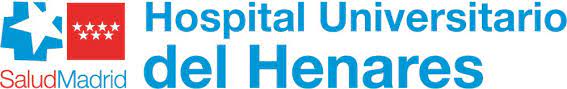 RESIDENTES DE PSICOLOGÍA CLÍNICA ACTIVIDAD CIENTÍFICA Y FORMATIVA 2020-21ASISTENCIA A CURSOS CONGRESOS Y ACTIVIDAD COMPLEMENTARIA:Lucía Rodríguez Ramos R1:Nombre: Curso manejo clínico y farmacológico del paciente agitadoPeriodo: 29/10/2020 Online 5 horas.Lugar: Hospital del Henares.Nombre: Psicología Clínica en Atención Primaria.Periodo: 15/02/2021 Online 4 horas.Lugar: Asociación Nacional de Psicólogos Clínicos y Residentes (ANPIR).Nombre: Jornadas DBT para profesionales de la salud mentalPeriodo: 26/03/2021 Online 6 horas.Lugar: Asociación Española de DBT y el dispositivo terapéutico PRISMA del Hospital Universitario Gregorio Marañón y en colaboración con el centro DBT-MadridNombre: Preparación de artículos para publicación en revistas de open-accessPeriodo: 20/04/2021 y 23/04/2021 8 horas.Lugar: Hospital U. del Henares.Nombre: Formación Inicial en Violencia de Género para ResidentesPeriodo: 22/04/2021 Online 5 horas.Lugar: Hospital U. del Henares.Nombre: Soporte vital inmediato para residentesPeriodo: 08/06/2021 y 09/06/2021. 10 horas.Lugar: Hospital U. del Henares.Nombre: Jornadas ANPIR 2021Periodo: 21/05/2021, 25/06/2021, 24/09/2021, 22/10/2021. Online 5 horasLugar: Asociación Nacional de Psicólogos Clínicos y Residentes (ANPIR).Nombre: Gestión Clínica en Salud MentalPeriodo: 02/06/2021, 04/06/2021, 06/06/2021, 18/06/2021. Online 20 horas.ACTIVIDAD INVESTIGADORA:Comunicaciones aceptadas en congresos:Lucía Rodríguez Ramos R1:El impacto de la COVID-19 sobre los profesionales sanitarios: Un estudio descriptivo de la demanda de atención especializada. XX Jornadas Nacionales y I Internacionales de ANPIR. Lucía Rodríguez Ramos, Paula Muñoz Vázquez.¿Qué perfil de afectados por la COVID-19 ha requerido atención por Salud Mental especializada? Un estudio descriptivo. Lucía Rodríguez Ramos, Paula Muñoz Vázquez. XX Jornadas Nacionales y I Internacionales de ANPIR. Lucía Rodríguez Ramos, Paula Muñoz Vázquez.